Fiches d’orientation de 1er niveauScenario pédagogique : voie techno vs voie proObjectifsPrendre connaissance de deux formations en lien avec la biologie.Caractériser et distinguer la voie technologique de la voie professionnelle.Niveau concernéClasse de 4èmeOrganisation matérielDurant un cours de SVTFiches de premier niveauBac STL Bac pro bio-industries de la transformationProposition d’organisation de la séanceIntroduction (5/10 min)Le professeur projette simultanément au tableau les trois photographies de la fiche Bac Sciences et Technologie de Laboratoire-biotechnologies et les trois photographies de la fiche Bac pro Bio Industries de Transformation. Il demande ensuite aux élèves ce que leur évoque ces 6 photographies.Ensuite, le professeur leur explique qu’il s’agit de photographies prises dans deux lycées pour deux formations :- le Bac Sciences et Technologie de Laboratoire-biotechnologies (filière technologique),- le Bac pro Bio Industries de Transformation (filière professionnelle).Ce sont deux formations où on utilise les microorganismes. L’objectif du nouveau chapitre de SVT sera de poursuivre l’étude du « monde microbien et notre organisme » initiée en 5ème.Tâche à effectuer (20/25 min)Par groupe de deux ou trois élèves, il s’agit de compléter un tableau permettant de distinguer la filière technologique et la filière professionnelle au travers de ces deux exemples de formation (fiches à distribuer).Correction (20/25 min)Mise en commun et correction par une restitution du travail par un ou plusieurs groupes.Matériel pour les élèvesProposition de deux tableaux, en fonction du niveau des élèves :Eléments de correctionTrace écrite à conserver dans :Application FoliosLe classeur/pochette « Orientation »Le classeur/pochette « SVT », onglet « Orientation »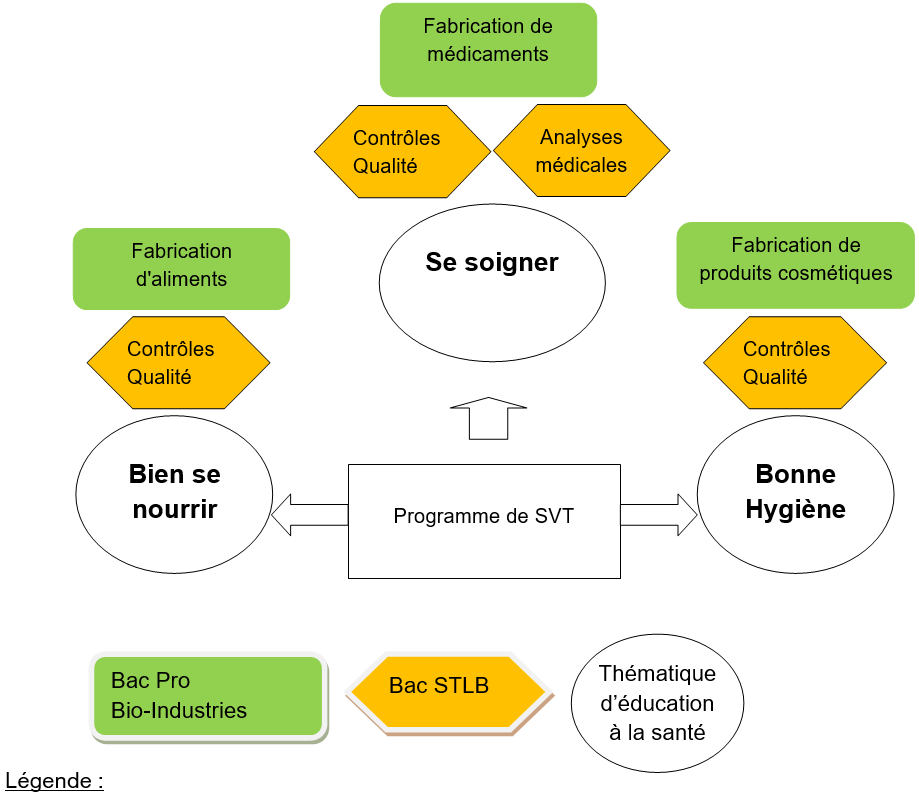 FilièresTECHNOLOGIQUEPROFESSIONNELLEExemples de FORMATIONSSciences et Technologie de Laboratoire - spécialité biotechnologiesBio Industries de TransformationPoints communsDifférencesFilièresTECHNOLOGIQUEPROFESSIONNELLEExemples de FORMATIONSSciences et Technologie de Laboratoire - spécialité biotechnologiesBio Industries de TransformationQuel est le lien entre programme de SVT et ces formations ?Quand cette formation est-elle accessible dans ta scolarité ?Quelles sont les qualités nécessaires ?Ce bac te permet-il d’exercer tout de suite un métier ?Quelles sont les poursuites d’étude possible ?Y a-t-il des formations (stage) en milieu professionnel ?D’après les photos, dans quel secteur professionnel peut-on travailler ? (laboratoire ou industriel)Réponses attenduesRéponses attenduesRéponses attenduesFilièresTECHNOLOGIQUEPROFESSIONNELLEExemples de FORMATIONSSciences et Technologie de Laboratoire - spécialité biotechnologiesBio Industries de TransformationExemples de points communs- formations où on utilise les microorganismes- on peut poursuivre les études après le Bac - travail en équipe- travaux pratiques- formations où on utilise les microorganismes- on peut poursuivre les études après le Bac - travail en équipe- travaux pratiquesExemples de différences- après la Seconde- il n’y a pas de stages- on ne peut pas travailler de suite- après la 3ème- il y a des stages-on peut travailler de suite 